Formation Gym et Activités Associées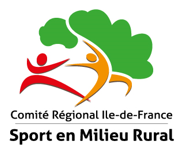 Animateur - Brevet Fédéral Niveau 1M.  □     Mme/Mlle □		NOM :  .……………………………………….. Prénom : ……………………………………Date de naissance :_____/_____/_________  Lieu: …………………………………………..Adresse : ……………………………………………………………………………………….Code Postal : ……………………………………………………………………………………Ville : …………………………………………………………………………………………...Téléphone portable : ……………………… Mail : …………………………………………....Si Adhérent - N° Licence FNSMR : ……………………………………………………………Comité/ Structure/ Association : ……………………………………………………………….Fonction dans la structure : ……………………………………………………………………..Titulaire d’une formation PSC1 (Premiers Secours) :                   oui 			non Si oui : Date d’obtention du PSC1 ____/_____/_____  (Joindre Copie)Si non : Suivre une formation (avant ou après pour valider BF1)Avez-vous déjà pratiqué la gym d’entretien/douce/ fitness/ etc : 	 oui 			 nonSi oui depuis combien de temps ? …………Avez-vous déjà encadré de la gym d’entretien : 	 oui 			 nonSi oui depuis combien de temps ? ………….Avez-vous déjà suivi un stage/formation en marche nordique :     oui 			 nonSi oui avec quel organisme : ……………………………………Renseignements complémentaires (allergies, régime alimentaire…) : …………………………………………………………………………………………………………………………………………………………………………………………………............................................Personne à contacter en cas d’urgence : …………………………………………………………………………………………………………………………………………………………………………………………………….………………………...Choix de la prestationJe souhaite participer à la formation Animateur Gym et activités associées - Brevet Fédéral Niveau 1, organisée par le Comité Régional du Sport en Milieu Rural IDF, qui aura lieu à :Salle arlésiennePlace de l'Église, 78630 MorainvilliersPrestation : Adhérents FNSMR : 150€ Formation Pédagogique + Restauration Samedi midi et Dimanche MidiNon Adhérents FNSMR : 200€ Formation Pédagogique + Restauration Samedi midi et Dimanche MidiRepas prévu par l’organisationA prévoir dans un but de développement durable et non utilisation plastique : Ramener ses couverts (assiette, fourchette, couteau, cuillère) Formateur : Samy WolffConditions de réservationVotre place sera réservée dès réception du bulletin d’inscription rempli et du règlement.Règlement : Chèque à l’ordre du CRSMR IDF         ●    Virement possible - demander RIB du CRSMR IDFLes inscriptions se font dans l’ordre d’arrivée des dossiers dûment complétés.Conditions de délivrance du diplômeLe Brevet fédéral 1 - Marche Nordique FNSMR ne sera délivré que lorsque le participant aura : Suivi la totalité de la formationValidé le tronc commun Validé la formation technique spécifique Attesté d’un diplôme PSC1 (premiers secours) Conditions d’annulation et remboursementLe chèque sera encaissé à la fin de la formation.Le Comité Régional se réserve le droit d’annuler la formation si et seulement si le seuil des participants n’est pas atteint (6 personnes minimum).En cas d’annulation de la part du Comité, le chèque est retourné au stagiaire.Restauration doit être réservé 7 jours à l’avance au plus tardObjectifs – CompétencesDevenir Animateur FNSMR c’est : Animer bénévolement une activité de loisir, ponctuelle ou régulière (mise en place d'exercices techniques types), ou d’encadrer des séances de pratique libre dans un club.Être capable d’accueillir et d’informer le public sur les différents aspects de l’activitéÊtre capable de présenter la disciplineÊtre capable de mettre en situation les participantsLe titulaire d’un BF1 GAA FNSMR doit être capable d’animer bénévolement l'activité de Gymnastique d’entretien et/ou activités associées, ponctuellement en autonomie, ou en secondant et coanimation avec un éducateur Sportif professionnel. La formation correspond à la partie technique et pédagogique du Brevet fédéral 1- Gym et activités associées FNSMR. La formation se déroule sur deux jours soit 16 heures de contenu théorique et pratique. Une étude à distance sera également demandée (retour de fiches, prises de connaissances de dossiers, etc)Total Brevet Fédéral niveau 1 GAA : 40 heures.Droit à l’imageDans le cadre de la formation, vous pourrez être filmés, photographiés (sous réserve de cette autorisation). Les photos et vidéos seront à destination des participants à la formation et pourront être diffusés sur les supports de communication de la structure organisatrice (réseaux sociaux, site internet, flyer…).Je soussigné M, Mme ……………………………………. autorise le CRSMR IDF à prendre et diffuser, à titre gracieux, des photos et vidéos me concernant lors de ce stage. n’autorise pas le CRSMR IDF à prendre et diffuser, à titre gracieux, des photos et vidéos me concernant lors de ce stage.Documents à fournirBulletin d’inscription complétéRèglement à l’ordre du CRSMR Ile de FranceLicence sportive 2021-2022 / Certificat Médical datant de moins de 3 ansUne photocopie de l’attestation de formation aux premiers secours (PSC1 ou équivalence) de moins de 4 ansContactGuillaume GICQUEL           06 – 11 – 20 – 12 – 81          contact@sportruralidf.org            www.sportruralidf.orgFait à, ……………………le  _____/_____/202Samedi 2 et dimanche 3 Avril 2022à Morainvilliers (78)